Številka: 671-1/2019Datum:   19. 3. 2019OBČINA IZOLA – COMUNE DI ISOLA OBČINSKI SVET Priloge: 1. Obrazložitev predloga LPŠ v občini Izola za leto 2019 (priloga I.) 2. Predlog sklepa (priloga II.) 3. LPŠ v občini Izola za leto 2019 (priloga III.) PRILOGA I.Obrazložitev predloga Letnega programa športa v občini Izola za leto 2019 Na podlagi določb 13. člena Zakona o športu (ZŠpo-1, Uradni list RS, št. 29/17), se izvajanje športnega programa na lokalni ravni določi z letnim programom, ki ga sprejme občinski svet.Predlog Letnega programa športa v občini Izola za leto 2019 (v nadaljevanju: LPŠ) temelji na Nacionalnem programu športa v Republiki Sloveniji. LPŠ določa športne programe, ki se sofinancirajo iz javnih sredstev, obseg in vrsto dejavnosti, potrebnih za njihovo uresničevanje, obseg finančnih sredstev pa je določen Predlogu proračunu Občine Izola za leto 2019.V okviru obveznosti iz ustanovitvenega akta je javni zavod Center za kulturo, šport in prireditve Izola pripravil predlog LPŠ v občini Izola za leto 2019. Programski svet JZ CKŠP Izola in Športna zveza Izola so dne 31.1.2019 na svoji 7. redni seji obravnavali in potrdili predlog LPŠ za leto 2019, kjer so podali predlog, da se upošteva prioritetni vrstni red investicij, ki je bil sprejet že na 4. redni seji programskega sveta JZ CKŠP Izola dne 22.11.2017, in sicer:MESTNI STADION IZOLA – sanacija pomožnih igrišč;BALINIŠČE KORTE – nadkritje;KOLO PARK inDVORANA NA KRAŠKI ULICI 1 – energetska sanacija.Članom Občinskega sveta predlagamo, da Letni program športa v občini Izola za leto 2019 obravnavajo in sprejmejo v predloženi vsebini.PRILOGA II. Številka: 671-1/2019Datum:Na podlagi 13. člena Zakona o športu (ZŠpo-1, Uradni list RS, št. 29/17), Resolucije o Nacionalnem programu športa v Republiki Sloveniji za obdobje 2014–2023 (Uradni list RS, št. 26/14), 23. člena Odloka o ustanovitvi javnega zavoda Center za kulturo, šport in prireditve Izola (Uradne objave Občine Izola, št. 9/17-UPB) in 30. člena Statuta občine Izola (Uradne objave Občine Izola,  št. 5/18 - uradno prečiščeno besedilo) je Občinski svet Občine Izola na_______redni seji dne  ________, sprejelS  K  L  E  P1.Občinski svet Občine Izola je obravnaval in sprejel Letni program športa v občini Izola za leto 2019.2.Letni program športa iz 1. točke sklepa je sestavni del tega sklepa.3.Ta sklep velja takoj.Priloga III. PREDLOG LPŠ 2019Na podlagi 13. člena Zakona o športu (ZŠpo-1, Uradni list RS, št. 29/17), Resolucije o Nacionalnem programu športa v Republiki Sloveniji za obdobje 2014–2023 (Uradni list RS, št. 26/14), 23. člena Odloka o ustanovitvi javnega zavoda Center za kulturo, šport in prireditve Izola (Uradne objave Občine Izola, št. 9/17-UPB) in 30. člena Statuta občine Izola (Uradne objave Občine Izola, št. 5/18 - uradno prečiščeno besedilo) je Občinski svet Občine Izola na svoji…..redni seji dne……sprejel naslednjiLETNI PROGRAM ŠPORTA V OBČINI IZOLA ZA LETO 2019Letni program športa (v nadaljevanju besedila LPŠ) predstavlja dokument, s katerim so opredeljene naloge in smernice, ki prispevajo k uveljavitvi in razvoju športa. V njem so zajeti posamezni programi, njihov obseg in potrebna finančna sredstva.Z njim lokalna skupnost omogoča in soustvarja pogoje za razvoj športa, ki je v javnem interesu in se sofinancira iz javnih sredstev.Z LPŠ Občinski svet določi skupine programov športa, ki bodo sofinancirane iz občinskega proračuna, obseg in vrsto dejavnosti, potrebnih za uresničevanje tega programa in okvirni obseg sredstev, ki se v ta namen zagotovijo v občinskem proračunu. Pri tem Občinski svet upošteva določila Nacionalnega programa športa (NPŠ), določa pa svoje specifične poudarke in posebnosti.Letni program športa v Občini Izola za leto 2019 zagotavlja, da Občina Izola v Odloku o proračunu Občine Izola za leto 2019 izvajalcem športnih programov nameni določen obseg finančnih sredstev za izvajanje programov športa, ki so v javnem interesu in se sofinancirajo iz javnih sredstev.Z javnim razpisom za zbiranje prijav programov, ki se bodo financirali iz proračunskih sredstev, bo zagotovljena možnost prijave vsem zainteresiranim izvajalcem in enakopravnost izvajalcev. Razpis objavi Občina Izola. Podlaga za izbor programov je odlok o pogojih, merilih in postopku za sofinanciranje izvajalcev letnega programa športa v občini Izola (v nadaljevanju Odlok). Prav v tem Odloku je zapisan tudi potek postopka razpisa. Z vsakim izbranim izvajalcem Letnega programa športa bo sklenjena letna pogodba o sofinanciranju.CILJI:Občina Izola z Letnim programom športa za leto 2019 zasleduje zlasti naslednje cilje:na področju športne vzgoje:zagotoviti stabilno sofinanciranje programov prostočasne športne vzgoje od predšolskih otrok do srednješolske mladine in dvigniti nivo ponudbe na tem področju,na področju športne vzgoje otrok in mladine, usmerjenih v kakovostni in vrhunski šport:omogočiti kakovostno športno vzgojo otrok in mladine v tekmovalnih sistemih panožnih zvez (nacionalne in občinske panožne šole, podpora programom)na področju športne rekreacije:povečati število sodelujočih v programih športne rekreacije,nadaljevati in popestriti rekreativne zdravstveno-preventivne programe,omogočiti dostopnost športnih programov čim širšemu krogu občanov;na področju športa starejših:zagotoviti vsaj dve uri brezplačnih, kakovostno vodenih športnih dejavnosti tedensko za starejše,spodbuditi medgeneracijsko sodelovanje skozi šport;na področju kakovostnega športa:vsem klubom, društvom in posameznikom, ki izpolnjujejo pogoje, omogočiti sodelovanje v tekmovalnih sistemih panožnih športnih zvez,klubom, ki izvajajo tekmovalne programe športa v javnem interesu, omogočiti dogovorjen obseg uporabe objektov, pod pogoji pokrivanja direktnih stroškov;na področju vrhunskega športa:pomagati klubom in društvom, ki imajo v svojih vrstah vrhunske športnike pri sofinanciranju njihovih programov in s tem vrhunskim športnikom omogočiti čim boljše pogoje za delo;pri razvojnih in strokovnih nalogah:izdelati  plan permanentnega izobraževanja kadrov za delo v športu,zagotoviti stabilno sofinanciranje pomembnejših športnih prireditev in programov,optimizirati pomoč klubom, društvom,zagotavljati promocijo športa in rekreacije kot zdravega načina preživljanja prostega časa v lokalnih medijih in preko spletne strani;na področju športnih objektov:zagotoviti maksimalno dostopnost športnih objektov za vse organizirane programe športa,zagotavljati potrebna sredstva za gradnjo, obratovanje in vzdrževanje športnih objektov,vzpostaviti pogoje za enakopravno dostopnost infrastrukturnih športnih objektov v lasti občine.ZA LETNI PROGRAM ŠPORTA SE ZAGOTOVI 440.671,68 EURProgrami športa izvajalcev Letnega programa športa(v nadaljevanju LPŠ) ne smejo biti dvojno financirani za isti namen.Po proračunskih postavkah se v LPŠ sofinancira naslednje vsebine:Športna PROGRAMI (6.1) v evrihZa programe športnih šol(1.2.4.), ter posebne programe(1.2.5.) se nameni skupna sredstva v višini 28.000,00 EUR.1.2. Prostočasna športna vzgoja otrok in mladine 1.2.1. Prostočasna športna vzgoja predšolskih otrok (program Ciciban planinec)V letu 2019 bomo zagotavljali materialna sredstva za izvedbo programa »Ciciban planinec«, kot celovito planinsko dejavnost skozi katerega se otroci seznanijo s hojo, okolico domačega kraja in najbližjimi vzpetinami ter ob tem razvijajo vrline, kot so tovarištvo, poštenost, plemenitost, delavnost, vztrajnost in vedoželjnost. S tem jih uvajamo v planinstvo in planinsko usposabljanje ter jim predstavljamo planinsko dejavnost v različnih letnih časih. Sofinancirala se bo že tradicionalna prireditev Cici olimpijada na kateri je v letu 2018 sodelovalo čez 500  predšolskih otrok. Za slednje bomo po potrebi zagotovili 6 ur športnega objekta za izvedbo programa.1.2.2. Prostočasna športna vzgoja šoloobveznih otrok in mladineCilj je dnevno zagotavljanje vsaj ure dovolj intenzivne in kakovostno vodene športne vadbe. Sofinancira se ustrezno strokovno izobražen oz. strokovno usposobljen kader, uporaba športnih objektov za izvedbo teh programov. sodeluje organizacija športnih tekmovanj za učence in dijake  v sodelovanju z Ministrstvom pristojnim za šolstvo in šport (in pod okriljem Področnega centra za šolski šport Koper), ter v okviru akcije Šport mladih. V tem okviru izvaja Center za kulturo, šport in prireditve Izola (v nadaljevanju ŠCI) razpise za različna tekmovanja na občinskem nivoju, planira in zagotavlja športne objekte za izvajanje tekmovanj, zagotovi sodnike za tekmovanja, priznanja za dosežene rezultate… Na višjih nivojih tekmovanja (do državnega) pa spremlja razpise in pripravlja poročila s tekmovanj, ki jih organizirajo šole iz občine Izola, za Ministrstvo pristojnim za šolstvo in šport. V tem projektu ŠCI zagotavlja materialna sredstva po Odloku in zagotavlja okvirno 100 ur uporabe športnih objektov osnovnih šol in objektov Javnega zavoda Centra za kulturo, šport in prireditve Izola. Za športna tekmovanja na višjem nivoju, ki se izvajajo v športnih objektih v drugih krajih, pa organizira in zagotavlja plačilo za prevoze ter kotizacijo na tekmovanje. Šola jadranja in veslanja za osnovnošolce 4. in 5. razredov:V letu 2018 nam je že osmič uspelo izpeljati tečaj jadranja in veslanja za vse izolske osnovnošolce 4. in 5. razredov. Projekt smo izpeljali v sodelovanju Jadralnim klubom Burja, Jadralnim klubom Olimpic, Veslaškim klubom Argo,  Veslaškim klubom Izola. Slednji so hkrati izvajalci lokalnega programa športa v občini Izola. Poleg društev sodelujejo v projektu tudi vse izolske osnovne šole.  Mesto Izola se kot obmorski kraj ponaša s številnimi vrhunskimi rezultati v vodnih športih. Jadranje in veslanje sta tako po številu članov in številu vrhunskih rezultatov kot tudi po tradiciji daleč na prvem mestu. Zato je smiselno, da imajo vsi izolski otroci možnost spoznati osnove jadranja in veslanja skozi obvezne programe šolanja. Za izvedbo projekta bomo v letu 2019 zagotovili sofinanciranje strokovnega kadra in sicer tri vaditelji/učitelji na skupino v obsegu 25 ur, ter materialne stroške za izvedbo programa do največ 60 EUR na skupino.1.3. Športna vzgoja otrok in mladine, usmerjenih v kakovostni in vrhunski športSredstva v višini: 246.737,00 EURSofinancirajo se programi otrok in mladine v procesu športne vadbe v urejenih sistemih športnih tekmovanj. Športna vzgoja pomeni v tem pojmovanju temeljno pripravo na športno uspešnost. A športni dosežek je le eno od meril uspešnega dela z otroki. Poleg tega je zelo pomembno uravnoteženo doseganje učnih in vzgojnih ciljev, ki jih mora pedagog-trener zasledovati in uresničevati v občutljivem obdobju zorenja mladih športnikov. Programi športne vzgoje zajemajo načrtno vzgojo mladih športnikov, ki so usmerjeni v doseganje vrhunskih rezultatov, primerljivih z dosežki vrstnikov v mednarodnem merilu. Programi morajo omogočati, ob športnih uspehih, tudi uspešno izobraževanje skladno s Pravilnikom o prilagajanju šolskih obveznosti oziroma v posebnih organizacijskih oblikah (športni oddelki). Zagotavlja se pogoje za izvajanje programov v okviru izvedbe sofinanciranja društev in klubov z javnimi sredstvi. Sofinancirajo se izvajalci s programi, v katere so vključeni registrirani športniki, ki nastopajo v uradnih tekmovalnih sistemih nacionalnih panožnih športnih zvez. Kot domača tekmovanja se upošteva vsa tekmovanja , ki so na letnem koledarju NPŠZ ((nacionalne panožne športne zveze)ne upoštevajo se interna klubska, ter regijska tekmovanja, ki niso na koledarju NPŠZ)).Kakovostni športSredstva v višini: 0,00 EURV kakovostni šport sodijo priprave in športna tekmovanja ekip in posameznikov, ki nimajo objektivnih strokovnih, organizacijskih in materialnih možnosti za vključitev v program vrhunskega športa, program športne rekreacije pa jih ne zadovoljuje. Izvajalci (društva, klubi...) teh programov so vključeni v tekmovalne sisteme, ki jih organizirajo Nacionalne panožne zveze. V 2019 bomo sofinancirali uporabo športnih objektov za izvedbo športnih programov. Zagotavljali se bodo pogoji za izvedbo programov skozi sofinanciranje na podlagi Odloka. Sofinancirajo se Programi procesa vadbe v urejenih tekmovalnih sistemih nacionalnih panožnih zvez. Plačilo športnikov za njihovo športno udejstvovanje ali strokovnega kadra na področju kakovostnega športa ni predmet sofinanciranja LPŠ.Vrhunski športSredstva v višini: 7.000,00 EURVrhunski šport obsega pripravo in tekmovanje športnikov, ki imajo status mednarodnega, svetovnega in perspektivnega razreda. Na ravni lokalne skupnosti bomo zagotavljali pogoje za izvedbo programov skozi sofinanciranje programov na podlagi Odloka za tekmovanja športnikov, ki imajo status mednarodnega, svetovnega, perspektivnega,državnega, ter mladinskega razreda . Sofinancirajo se dodatni programi športnikov z veljavno kategorizacijo po normativih Olimpijskega komiteja Slovenije, pri katerem se upoštevajo vrednosti osnovnih programov vadbe, strokovni kader, objekti in zdravniški pregledi. Izračunane vrednosti se povečajo za določen odstotek glede na priznano kategorijo oziroma naziv po normativih OKS. Priznajo se programi za kategorizirane športnike, v maksimalnem znesku 30% od vrednosti osnovnih programov vadbe po kategorijah. V 2019 bomo zagotovili 7.000,00 EUR za izvedbo tovrstnih programov.Športna rekreacijaSredstva v višini: 750,00EURCilj športne rekreacije odraslih je ohranjanje in izboljševanje celostnega zdravstvenega statusa, humanizacije človekovega življenja, zmanjšanje posledic obremenjujočega načina življenja ter dela in preprečevanje upadanja splošne vitalnosti človeka ter s temi motivi pritegniti čim večje število ljudi v redne oblike dejavnosti. Na lokalni ravni zagotavljamo pogoje za izvedbo programov skozi sofinanciranja iz javnih sredstev za programe odraslih, ki se ne vključujejo v urejene sisteme tekmovanj nacionalnih panožnih zvez .V letu 2018 smo sofinancirali 18 skupin v strokovno vodenih programih. V letu 2019 je cilj ohraniti oz. povečati število programov in število vadečih v programih. V ta namen bo zagotovljena sredstva v višini 750,00 EUR.ŠPORT STAREJŠIHSredstva v višini: 1.600,00 EURZa doseganje strateških ciljev NPŠ (nacionalni program športa) na področju športa starejših bo treba razširiti programsko ponudbo s posebej strokovno izobraženim in usposobljenim kadrom, prilagoditi športne objekte in njihovo opremo starejšim, učinkovito izkoristiti naravne danosti za športno rekreacijo, ter povezati delovanje športnih, upokojenskih in zdravstvenih organizacij. Cilj je zagotavljati vsaj 2 uri tedensko brezplačnih kakovostno vodenih športnih aktivnosti, ter spodbujati medgeneracijsko sodelovanje skozi šport. Za sofinanciranje tovrstnih programov bomo v letu 2019 namenili 1.600,00 EUR sredstev.ŠPORTNI OBJEKTI IN POVRŠINE ZA ŠPORTSredstva v višini: 121,976,00 EURNa javnih športnih objektih (v lasti Občine Izola) se za izvedbo programov dodeli uporaba prostora v mreži javnih športnih objektov na vadbenih oziroma tekmovalnih površinah na podlagi števila ur pridobljenih za program. Skupni obseg kapacitet po posameznih vadbenih enotah v mreži javnih športnih objektov bo v letu 2019 sofinanciran v višini do največ 121.976,00 EUR. Z obsegom se opredeli število ur (60 min)  oziroma število vadbenih enot (45 min) uporabe za obdobje enega leta.Javni športni objekti v občinski lasti se morajo uporabljati v javno dobro in za namen, za katerega so bili zgrajeni.Na športnih objektih se za izvedbo programov sofinancira uporaba prostora v športnih objektov na vadbenih oziroma tekmovalnih površinah na podlagi Cenika uporabe javnih športnih objektov za potrebe izvajanja Letnega programa športa v občini Izola, sprejetim s sklepom župana, do največ števila ur priznanih za program.RAZVOJNE DEJAVNOSTI V ŠPORTU – Izobraževanje, USPOSABLJANJE IN IZPOPOLNJEVANJE STROKOVNIH KADROV V ŠPORTU Sredstva v višini: 3.100,00 EURRazvoja in programov športa ni brez strokovnih kadrov, zato moramo podpirati usposabljanje, izobraževanje in izpopolnjevanje strokovnih in drugih delavcev, povezanih s športom. Na lokalni ravni bomo skozi sofinanciranje na podlagi Odloka zagotavljal sredstva za izobraževanje, usposabljanje in izpopolnjevanje delavcev na področju športa. V letu 2019 bomo za izobraževanja strokovnega kadra namenili sredstva v višini 3.100,00 EUR, ki bodo dodeljena enkrat letno ob koncu leta na podlagi poročila, ter predložene potrebne dokumentacije.Delovanje občinske športne zveze Sredstva v višini: 5.500,00 EURŠportna društva se kot osnovne športne organizacije združujejo v občinske športne zveze oziroma zveze na lokalni ravni. Vse te institucije za svoje osnovno delovanje potrebujejo sredstva za kritje stroškov strokovno-organizacijskih delavcev v športu in za izvajanje poslovnih funkcij (ravnanje s člani, ravnanje s financami in računovodstvom, ter ravnanje s kadri…)osnovnih materialnih stroškov.V letu 2018 je poleg osnovnega delovanja ŠZI v sodelovanju s Centroma za kulturo, šport in prireditve Izola izpeljala projekt Športajte z nami 2018, v katerem je sodelovalo 25 športnih društev, ki so za cel mesec odprla svoja vrata. Za leto 2019 bomo za delovanje ŠZI namenili sredstev v višini 5.500,00 EUR.ŠPORTNE PRIREDITVE IN PROMOCIJA ŠPORTAPriznanja športnikom in športnim delavcem sredstva v višini:  : 3.695,00 EURŠportne prireditve, sredstva v višini: 3.000,00 EUR V letu 2019 planiramo organizacijo promocijske prireditve Podelitve priznanj uspešnih športnikov v občini Izola za leto 2018. Za izvedbo prireditve in priznanja bomo namenili 3.695,00 EUR.Hkrati bomo na podlagi Odloka sofinancirali športne prireditve, ki upoštevajo trajnostne kriterije in so usmerjene k povečanju števila športno dejavnega prebivalstva, ter lokalne športno promocijske prireditve. Za sofinanciranje tovrstnih športnih prireditev bomo namenili sredstva v višini 3.000,00 EUR.PROGRAMI V IZVAJANJU JAVNEGA ZAVODA CENTRA ZA KULTURO, ŠPORT IN PRIREDITVE IZOLA na področju športaDelovanje Javnega zavoda na področju športa: 338.158,00 EURINVESTICIJE V JAVNE ŠPORTNE OBJEKTESredstva so namenjena za gradnjo športnih objektov, za nakup opreme za športne objekte in druga vzdrževalno investicijska dela na športnih objektih.Investicije v Javne zavodeŠtevilka: 671-1/2019Datum:  19.3.2019Ž u p a n    Danilo Markočič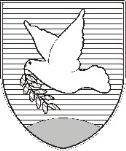 OBČINA IZOLA – COMUNE DI ISOLAŽUPAN - IL SINDACOSončno nabrežje 8 – Riva del Sole 86310 Izola – IsolaTel: 05 66 00 100E-mail: posta.oizola@izola.siWeb: http://www.izola.si/ZADEVA:Predlog Letnega programa športa v občini Izola za leto 2019PRIPRAVLJAVEC GRADIVA:Urad za družbene dejavnostiOBRAZLOŽITEV :V prilogiPripravila:Milka BauerVišji svetovalec za področjekulture, športa in dejavnosti mladihVesna Rebec Direktorica občinske upravepo pooblastilu št. 102-03-30/99-47Danilo MarkočičŽupanOBČINA IZOLA – COMUNE DI ISOLA                                                                        OBČINSKI SVET – CONSIGLIO COMUNALESončno nabrežje 8 – Riva del Sole 86310 Izola – IsolaTel: 05 66 00 100E-mail: posta.oizola@izola.siWeb: http://www.izola.si/Danilo MARKOČIČ Ž u p a n1.2. Prostočasna športna vzgoja otrok in mladine 47.314,00Prostočasna športna vzgoja predšolskih otrok (program Ciciban planinec)Prostočasna športna vzgoja šoloobveznih otrok (šolska športna tekmovanja, sola jadranja in veslanja v 4.r in 5.r OŠ)Prostočasna športna vzgoja mladine (šolska športna tekmovanja)Športne šole Posebni programiJavni zavod na področju športav EUROE Šport - zaposleni338.158,00 Stroški upravljanja in vzdrževanja športnih objektov0,00Skupaj:338.158,00Investicijsko vzdrževalno delo po objektihSkupaj v EURŠD KRAŠKASTADION MALIJA10.000,00VČT LIVADEMESTNI STADION13.000,00TVD ARRIGONISkupaj: 23.000,00Investicijsko opremljanjeSkupaj v EURPOŽARNA VARNOST IN ZAŠČITNA OPREMA1.000,00Skupaj: 1.000,00